O sacred head, sore wounded           Hymnal 1982 no. 169 Melody: Herzlich tut mich verlangen    7 6. 7 6. D.British spelling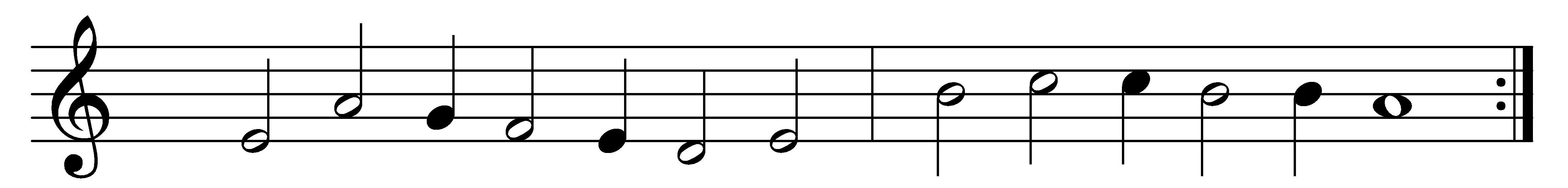 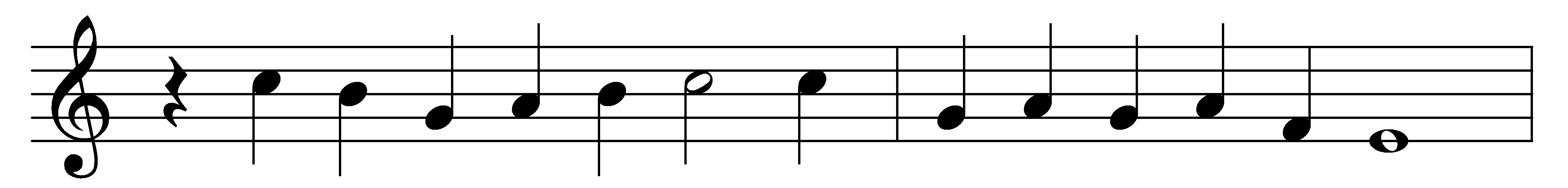 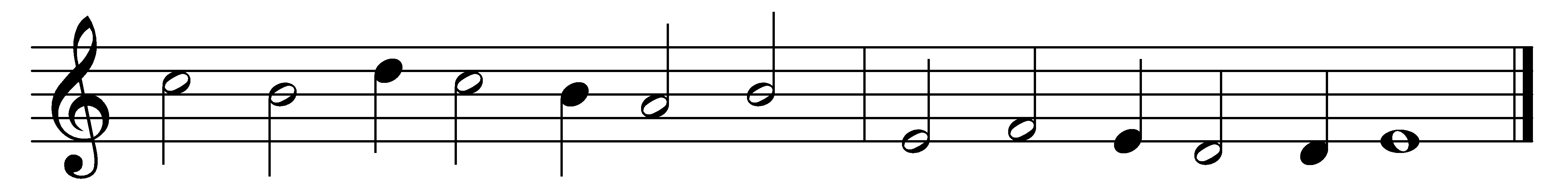 O sacred head, sore wounded,defiled and put to scorn;O kingly head, surroundedwith mocking crown of thorn:what sorrow mars thy grandeur?Can death thy bloom deflower?O countenance whose splendourthe hosts of heaven adore!Thy beauty, long-desirèd,hath vanished from our sight;thy power is all expirèd,and quenched the light of light.Ah me! for whom thou diest,hide not so far thy grace:show me, O Love most highest,the brightness of thy face.In thy most bitter passionmy heart to share doth cry,with thee for my salvationupon the cross to die.Ah, keep my heart thus movèdto stand thy cross beneath,to mourn thee, well-belovèd,yet thank thee for thy death.What language shall I borrowto thank thee, dearest friend,for this thy dying sorrow,thy pity without end?Oh, make me thine for ever!and should I fainting be,Lord, let me never, never,outlive my love for thee.My days are few, O fail not,with thine immortal power,to hold me that I quail notin death’s most fearful hour;that I may fight befriended,and see in my last strifeto me thine arms extendedupon the cross of life.Words: Paul Gerhardt (1607-1676), translated by Robert Seymour Bridges (1844-1930) and James Waddell Alexander (1804-1859)Music: Hans Leo Hassler (1564-1612)